Lancaster Seventh-Day Adventist ChurchA House of Prayer for All People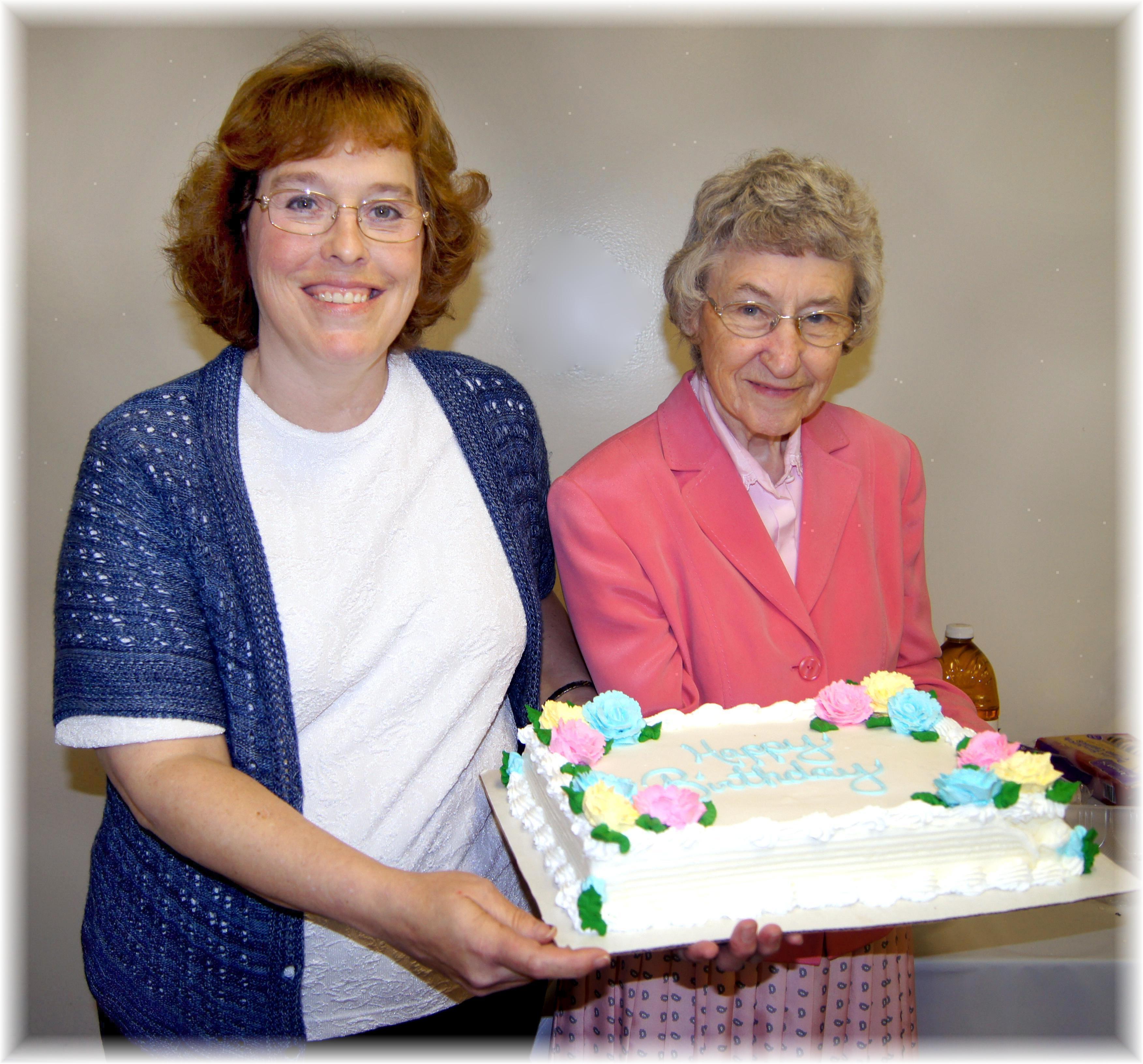 Anniversary: Carol     Birthday: Freda     Anniversary and Birthday – May, 2014